Bezvíček 2022 – ZadáníMalé připomenutí pravidel:Družstva, řešící Bezvíček, spolu nesmí žádným způsobem spolupracovat.Do řešení úloh Bezvíčku nelze žádným způsobem zapojovat žádné neregistrované či v místě nepřítomné osoby ani jakákoli zařízení, využívající elektřinu, s výjimkou svítilen.Bezvíček 2022 obsahuje úlohy 3342 písmen, Go, Hlavolam, Konstrukční úloha, Memorika a Užitečná práce. Celkem lze za úlohy Bezvíčku získat 18 bodů.3342 písmen (max. 4 body)Na odevzdání 4 hesel máte 4 pokusy.QEOPBTFYDMVHUXGASIJKRWZCNLJLPNZCHDTGYBFWKUXOQMASVIERDKXQUTRZLEFOJPVSYCMINWAGBHXIEMDBQVJHGSTAYNPOWLZCKFURCLXATZDQSHVKYRWNJBGUFMOIPEQZFBUAVCEIPXWYLJGSTNODMRKHSHAWGYRKTUQEDNZFJBOXVLCIMPNFECJSBXKAUIODTWVPQYRGZHLMEZNHPDQLSFYMUVCGOJRKBAIWTXJDPXZVWOBQGSNETMFHLRCIKAUYJOVXRWYPSNBLTFHIEZMDAQUCGKKUHNRPYIOVTGFLJEAMQZBCWDXSTSHVFWJOQPRCXDAGLNUEBIZYMKVZQLGBKJNHTXDMWYCRAPIUESFODOYRSJLFVXZHMEUNQAGKPCIWBTHSFNEUQCRZVIYTMPBOXGAKWLDNTCMKQHXPJSAVZFOBYIRUDWEGLNLJMWXVBISGAOQKYRTDUFHEPCZSAEBNHUZXDTCLGWFIKQVJYMOPRWOIFZXPKNUYASVEDJMBQHRCLGTCFYEQTAVORUMSDXZJWNBHKGPILZYMQGVWBHPDLNRUICJFAXTKSEOERJIOXBLTNDCFGYSHMKQZPUAWVKFGOTUAHYIEPLRWQDVMCZNBSJXDAIBNWTFXEPVSYJCKLZGQHROMUPYFETQGVSMLKXCIRBJODWHZANUSPIULTDCEMGRVQAFJXZKONBWHYJBVXPHEYKZOMSUFLNCITGDAQRWMBOTHKFVWUIQJGRYSNALDEXPZCLKMDHVENFGTRCBOJQYSIPUXWAZEHUQFOMYGNWKZIDCRLTBVPJSXTDHMOSJAVXUCYEBNZKWIPQLRFGBGLAERSQTVWIYXUJNZFCMDPKHOTRIWHPGAKDMOBCQZUNVEJFXYSLADWKRNBZYHVEOTPMFGLSQUJXCIKXINWVMZLTUCHGQJYROFABPDESURXJEDFGSNMIOBQYTKCLWVHPZAUMCXFQPAKNYDRJSIZOTLVBWHGEFRNOSWHQABTULEYDMKGVJIXPCZCJVHOPRWMXELGTYKUNBQZDSFIADUQPCRWSTHYAKEZJBMNLOXIGVFPBURGYQXKJOSCVHZMTANLWEFDIOUQFSLXJHCDKGPYATEMIVRWNZDXPQNBFWRSZGCLOJATIYMKVUHECWSHKAIPXULYVNDRGETZQOJMFBUNWYPKZMSBTIHARCGQJXLEVFDOTGYIXQNZFDBOWRCLHSMEUAVPKJALEZMNTYBFIKUDCQWSHVJPXORGKZILDMOBRUXQHVCEWGJNATFSPYRGOCNAELJDTQXKFWUMBHISPYZVPWBGNOALXJDRQEIVUKFZSMHCYTXDPYMKSZWBOCIUEHQJTRNLAGVFCRMAGVJBYSUFDWNZKETLOXIHQPOPKIGZMDUHVRWYJLCANTXBSEQFDZHYEKVTUWRQANOFBJPIMGXCLSIMAGTJHBPWEVNFOUDXZCRLQSYKMRPLKEXFUADZOWQBCYGTNIVSHJDSUHRPZOGEWBKJVTXQCFMYNAIKZAPMYCLETRFXSVHDNUGQOIJBWMINUTVEKZGQPSAOJDCFRYBLHXWLTOYCNKGDXEBMUZFWJRHQASIVPVPAYZGFCHIRSMWNQBLXDJUEOTHEZAKTPORBMXDVIUGCFLWNJSYQEIHGYWFXOVRUCADQTPNKBSLJMZWOCTVXKDFRJHQALZSEIMNGYUPBYLUFOTSMCGJQIAPXHDBERZNKWVNZTGSRPEJKHQYCIOWXBAMULFVDZJDWGNICUPMXFEAHLVRSKYBQOTCLNRBMIXAJDFSKHTEZGWPYVQOUJPTGIAMKDBVFQNXZSWORUCLYHEDRZMGEVQOFBUHTJXPINKCWALYSYRXHDNCSPJVAQFLZIEMTGKWOUBAMHXIYBEGROZLPKUNDCQSFWVJTJORXMENUVDGZKACWPBHQFLIYSTPLRJSMBXNWZUFEHYVQADCIKTGOURMGSZNQEHPDJWICLAFKTYXOVBNREOBUKPVWCLFHJTMXIDQYZASGQUXFCOAIERJWBGNDPYHVZTMLKSDOMXBVYCSTPINQAHGZJRLKWUEFHNFXCPSTDJKULQZIWGBAERMVYXFNGPZUHRYSJCAETOWQDKLBVIQAXZMROYFGJKPCTBILUDVSEWHNQGIZKNCYLEPJHWMTVXUOSBAFDRQBVOUTXCIMWLZGSENKFYDHRJPAVREUNDLGYAOXJBFMQPHCTIZWKSQBKDRFEUWLJGOAMCTSVHIZYXNPULQIAVSORKFHPWEYNTCXJZBDGMTDJOZFUSQPRILEGYCNXKHMBAWVGFKMYRJPVWZDCSTEXLHIBNAOQWAQDGJNOZIRFTMCKLBEPHSUVXYXZQLEJKTBSCVDIGFYAWROPHNUMZQPCSXENYDORWHAJMKUFVBLTGIUNVBZKFMXDPSTWAQOILYRGJHECWELJXSVIQRNMFBZDCTAYGPOKUHQJUPTCVDFHRKSNLOWMBEGYIZAXOIRFTHVSUAYEMDQPKWNLCZXJBGAIYZMVPJNWSTKUCHGBFQDXLOERIGCMPWVZAFEHOSUTDXJQRYKNBLCFXKTMAVBGDPLOZSNRYIQJUWHEUQAVTESYFOGINLDXHCJBPMRZKWCGZVKYBUTRDIFEQPAMNSJWOXLHRQFYMIJDAGSXPKULZOTCVNEHBWSEHYBGVLODQXJFWNZUKIRMPACTUTJWHPGEIDFYSKCZOMRBVALXQZCFVMJWROTKXNIHYAQGDUPLBESWJHUPNEMZXTKGIOYQARBSCFDVLCREFYUXJTWBOQZKDMPVSHNGAILWYBGJVXTOIAMEFLUSCQDPNRZHKWLECITDSZHQBAFNXROPJUMGVYKHMGVZUDPCWKLYXJRQTIFNBOSAEZLBHVDQMYNCIOFKPWTUAJRSGEXGKMRZPSFQJNAEHWCODIULBTVYXCNGTJOPRYVSHBEWQZKMUFAXIDLQNDCKWPSGMHIZLRVETXAUBJYOFWHBJRFSVDTKNMQLXCZGOUEPYAVMLDWFOQZPIUJGSEBKANHRXTYWMUPAZYOXKQBGHVISCJRLTEFDNZOAUQPXGVLBMYTRINDSKCHFJEWDPQFBAWIXVJCNGYTZLURSOEHMKRIXJYFAZVNUPTMOWBSLQEKGHDCIPDCTUAMGJEWSHVXOQYKRZNFBLFACZDBGLSPOUENQWYKMTVHJRIXLCJRYNAWOEBFGDZXMUHSQTPVIKAOIMQGSNEBLYPKRJWCVXTHFUDZAXWNDFTYJQSCBHZEORMUPLVIKGIVRUYNCHEPOMTXSKLJWBDZFAQGKAFJDVISYTNOEGCXQHLWRZBPMUOKAMFEUIYRSCGNVHJZPQTDWLBXTHSNBXZYJQMLKFDWPOGUIVCARGo (max. 3 body)Na odevzdání 6 hesel máte 6 pokusů. 1 bod je za odevzdání 2 hesel.Pravidla go: Hraje se na čtvercové desce 13x13 průsečíků. Hráči – černý (B) a bílý (W) – střídavě kladou kameny na volné průsečíky. Začíná černý. Několik kamenů stejné barvy tvoří skupinu, pokud lze z každého z nich na libovolný jiný přejít kroky po svisle či vodorovně sousedících kamenech této barvy. Prázdný průsečík sousedící se skupinou se nazývá svoboda skupiny. Pokud hráč svým tahem odejme soupeřově skupině poslední svobodu, vyjme tuto skupinu z desky.B[mb]; W[aa]; B[jc]; W[hd]; B[cc]; W[ad]; B[hb]; W[ic]; B[ag]; W[eh]; B[dj]; W[mj]; B[cf]; W[fa]; B[dg]; W[if]; B[ci]; W[fc]; B[de]; W[gc]; B[hg]; W[fd]; B[ed]; W[bd]; B[he]; W[ab]; B[eb]; W[fg]; B[gd]; W[kc]; B[ig]; W[ge]; B[be]; W[ek]; B[ja]; W[ga]; B[ac]; W[db]; B[jb]; W[lb]; B[ec]; W[ba]; B[ea]; W[ib]; B[hc]; W[gg]; B[ka]; W[kb]; B[cb]; W[la]; B[ld]; W[mc]; B[id]; W[ia]; B[ca]; W[ee]; B[ha]; W[ie]; B[bg]; W[da]; B[mg]; W[dc]; B[gb]; W[ke]; B[jd]; W[ce]; B[cd]; W[fb]; B[gd]; W[je]; B[bb]; W[lc]; B[jg]; W[ic]; B[ab]; W[gk]; B[kj]; W[me]; B[dd]; W[kh]; B[md]; W[ma]; B[ce]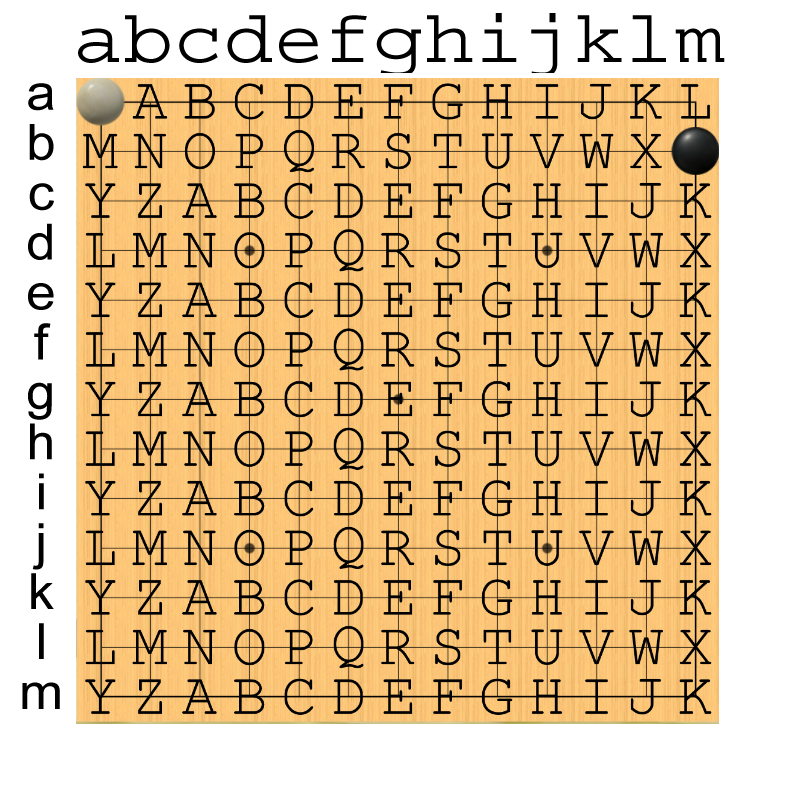 Hlavolam (max. 2 body)Vaším úkolem bude vyndat korkový špunt z láhve od vína pouze za pomoci rekvizit, které dostanete k dispozici na Turniketu. Veškerý materiál pro splnění úlohy dostanete v okamžiku spuštění časomíry. Nic dalšího nesmíte při řešení úlohy použít. Není ani nutno použít všechny nabízené rekvizity, stačí pouze ty, které vám pomohou úlohu efektivně vyřešit. Láhev i korek musí zůstat po splnění úlohy celistvé a neporušené.Řešení se může účastnit libovolný počet členů týmu, ale máte jen jeden pokus. Pokud se Vám to podaří do 5 minut, získáváte 2 body. Pokud se Vám to podaří do 8 minut, získáváte 1 bod. Pokud ani to, nezískáte nic.Konstrukční úloha (max. 3 body)Rozbité vajíčkoZa jeden bod si můžete koupit vajíčko (platí do vyprodání zásob), které když přežije bez rozbití volný pád z určité výšky, tak obdržíte odpovídající počet bodů. Když se rozbije skořápka, ale vajíčko nevyteče, tak se strhává jeden bod. Výška se měří od země k nejnižšímu bodu konstrukce v okamžiku vypuštění, které provedete vy, organizátor jen přihlíží.Konstrukce může být vyrobena z čehokoliv, co máte s sebou, nebo najdete v okolí - mimo oblečení, spacáku apod.Vajíčko si sami vyberete a vložíte do konstrukce, vypustíte ze zvolené výšky a po dopadu vrátíte v původním či prasklém stavu. Rozbité vracet nemusíte, ale můžete požádat orgy, zda vám z něj neusmaží omeletu. Maximálně si může tým koupit dvě vajíčka, při dvou pokusech se počítá lepší z nich.Nákup vajíčka = -1 bodNakřáplá skořápka, ale nevyteklé = -1 bodPád z 0,5 m = 2 bodyPád z 1 m = 3 bodyPád ze 2 m = 4 body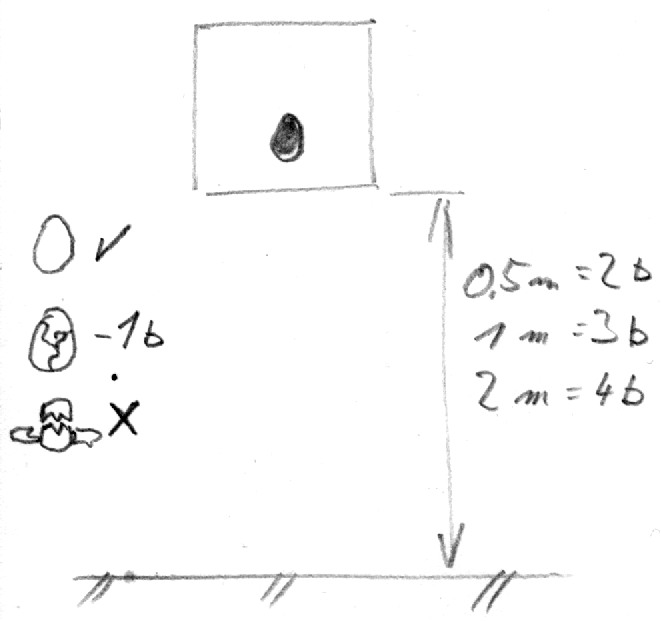 Memorika (max. 3 body)Vaším letošním cílem je zapamatovat si rozložení barev. Vaším úkolem bude rozmístit barevné kostičky stejně, jako vidíte níže. Za správně umístěných alespoň 30 kostek získáte 1 bod, za více než 50 dva body a za více než 70 správných 3 body. Úlohu je možné plnit pouze na Turniketu, maximálně dvě osoby z týmu a nic si sebou neberte. Můžete mít až tři pokusy. Po akceptování bodového zisku již další pokus mít nemůžete.Užitečná práce (max. 3 body)Vaším úkolem bude vyrobit ozdobný předmět podle předlohy, kterou bude možno si prohlédnout na Turniketu. Potřebný materiál si od nás koupíte za jeden bod. Za předvedení správného výrobku dostanete body dva. Když vás to bude bavit a budete mít dost času, můžete takové výrobky udělat dva. Časový limit na výrobu není, pro uznání za hotové je rozhodující kvalita provedení. Nevyhovující výrobek je možno rozebrat a materiál znovu použít ke druhému pokusu.MŽZMFMOŽFOZŽZZFŽŽMFMOOFZŽOZFOMZMFOMFŽZOZŽŽOMFŽMOMFZZZŽOFŽFMOŽFMŽFOŽFZOMOZMZ